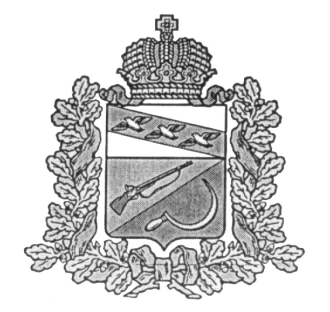 КОНТРОЛЬНО-РЕВИЗИОННАЯ КОМИССИЯ МУНИЦИПАЛЬНОГО ОБРАЗОВАНИЯ  «Щигровский район»КУРСКОЙ ОБЛАСТИ                                                __________________________________________________________________ул. Октябрьская, д.35, г. Щигры, Курская область,306530 тел. (47145) 4-16-33   shigri.revkom777@yandex.ru   РАСПОРЯЖЕНИЕ   
Об утверждении плана работы Контрольно-ревизионной комиссии 
муниципального образования «Щигровский район»  на 2020 год 	1. Руководствуясь, статьёй 12 Федерального закона от 07.02.2011 г.       N 6-ФЗ «Об общих принципах организации и деятельности контрольно-счетных органов субъектов Российской Федерации и муниципальных образований»,  ст. 10  Положения о Контрольно-ревизионной комиссии муниципального образования «Щигровский район» Курской области, утверждённым решением  Представительного Собрания от 11.02.2014 г. № 33-3-ПС, утвердить прилагаемый план работы Контрольно-ревизионной комиссии муниципального образования «Щигровский район»  на 2020 год.                                                                                 	2. Контроль   исполнения  настоящего распоряжения оставляю за собой.   Председатель Контрольно-ревизионной                                   Т.Н. Мищенко                                                                   комиссии муниципального образования                                                                        «Щигровский район»  Курской области                                                                                                                                                               Приложение к распоряжению     								                        № 117 от  26  декабря 2019 г.                   								           Председателя 
 							           Контрольно-ревизионной  комиссии                                                                                                                             							           муниципального образования                                                                                                                               							          «Щигровский район» Курской области  План работы Контрольно-ревизионной комиссии
муниципального образования «Щигровский район»  на 2020год.   «26» декабря  2019 год.                                                       № 117  № п/п Наименование планируемых мероприятий Срок проведения Экспертно-аналитические мероприятия1Подготовка экспертного  заключения на проект решения  Представительного  Собрания об исполнении бюджета  муниципального района «Щигровский район» за отчетный финансовый 2019 год,  также бюджетов сельских поселений за 2019 г.апрель2Подготовка заключений на квартальные отчеты муниципального района «Щигровский район», а так же квартальных отчетов  сельских поселений.в течение года3Экспертиза проектов решений Представительного Собрания, затрагивающих доходы и (или) расходы бюджета района, вопросы использования муниципального имущества, по другим вопросам касающихся расходных обязательств муниципального района «Щигровский район», подготовка   заключений по результатам экспертизы. в течение года по обращению4 Экспертиза проектов постановлений и распоряжений Администрации Щигровского района, проектов правовых актов иных органов и должностных лиц местного самоуправления, предусмотренных Уставом Щигровского района, касающихся расходных обязательств муниципального образования  «Щигровский район», подготовка заключений по результатам экспертизы.      в течение года по обращению5Подготовка заключения на проект решения Представительного Собрания «О бюджете муниципального района «Щигровский район»  на 2021 год , а так же бюджетов сельских поселений.4 квартал                   II.   Контрольная деятельность                   II.   Контрольная деятельность6Проверка начисления и перечисления заработной платы руководителю отдела бухгалтерского учета, отчетности Администрации  Щигровского района за период 2012-2019 гг.январь 7Аудит эффективности использования бюджетных средств, а также финансово-хозяйственной деятельности в Управлении  аграрной политики, земельных и имущественных правоотношений Администрации Щигровского района Курской области в 2017-2019 гг.январь-февраль8Контрольное мероприятие по проверке использования бюджетных средств, направленных на реализацию  муниципальной программы «Развитие и укрепление материально-технической базы муниципального образования «Знаменский  сельсовет» Щигровского района Курской области на 2017-2020 гг.» в 2017-2019гг.январь9Проверка правомерности экономичного целевого и  эффективного  использования  бюджетных средств, а также финансово-хозяйственной деятельности Касиновского   сельсовета в 2017-2019 гг.февраль10Проверка правомерности экономичного  целевого и эффективного использования бюджетных средств,  а также финансово-хозяйственной деятельности МКОУ  «Защитенская средняя общеобразовательная школа» Щигровского района Курской области  в  2017-2018 гг.март11Проверка правомерности экономичного целевого и  эффективного  использования  бюджетных средств, а также финансово-хозяйственной деятельности Мелехинского   сельсовета в 2017-2019 гг.март12Контрольное мероприятие по проведению аудита в сфере закупок в МКУ «Централизованная бухгалтерия учреждений образования» в 2019 год.апрель13Контрольное мероприятие по проведению аудита в сфере закупок в Вязовском  сельсовете Щигровского района в 2019 год.апрель14Проверка правомерности экономичного  целевого и эффективного использования бюджетных средств,  а также финансово-хозяйственной деятельности МКОУ  «Косоржанская средняя общеобразовательная школа» Щигровского района Курской области  в  2018-2019 гг.май15 Контрольное мероприятие по проверке использования бюджетных средств, направленных на реализацию  муниципальной программы «Развитие культуры в муниципальном образовании «Озерский сельсовет Щигровского района Курской области» на 2017-2020гг.» в 2017-2019 гг.май16Проверка правомерности экономичного целевого, эффективного и  использования  бюджетных средств,  а также финансово-хозяйственной деятельности  МАУ «Детский оздоровительный лагерь им. Терещенко» за 2017 год.июнь17Контрольное мероприятие по проверке использования бюджетных средств, направленных на реализацию  муниципальной программы «Развитие и укрепление материально-технической базы муниципального образования «Крутовский сельсовет» Щигровского района Курской области на 2018-2020 гг.» в 2018-2019гг.июнь18Проверка правомерности экономичного  целевого и эффективного использования бюджетных средств,  а также финансово-хозяйственной деятельности МКОУ  «Охочевская средняя общеобразовательная школа» Щигровского района Курской области  в  2018-2019 гг.июль19Проверка правомерности экономичного целевого и  эффективного  использования  бюджетных средств, а также финансово-хозяйственной деятельности Защитенского    сельсовета в 2017-2019 гг.июль20 Контрольное мероприятие по проверке использования бюджетных средств, направленных на реализацию  муниципальной программы «Материально-техническое обеспечение Администрации Щигровского района  Курской области на 2017-2019 годы» в 2017-2019 гг.август-сентябрь21Проверка правомерности экономичного целевого и  эффективного  использования  бюджетных средств, а также финансово-хозяйственной деятельности Косоржанского     сельсовета в 2017-2019 гг.сентябрь22Проверка правомерности экономичного целевого и  эффективного  использования  бюджетных средств, а также финансово-хозяйственной деятельности Теребужского   сельсовета в 2017-2019 гг.октябрь23 Эффективность   использования средств бюджета на реализацию Регионального  проекта  «Современная школа» в 2019 г.ноябрь24Аудит эффективности использования бюджетных средств, а также финансово-хозяйственной деятельности  в Управлении  по делам культуры, молодежи и спорту  Администрации Щигровского района Курской области в 2017-2019 гг.декабрь25Проведение внеплановых  контрольных мероприятий  по обращениям Главы Щигровского  муниципального района, Представительного Собрания  Щигровского района, Глав сельсоветов, Собрания депутатов сельсоветов. в течение        года  26  Выполнение поручений  Представительного Собрания Щигровского района по вопросам контроля за исполнением бюджета муниципального района «Щигровский район» Курской области.в течение года27Участие в пределах полномочий в мероприятиях, направленных на противодействие коррупциив течение года28Проверка мер, принятых по устранению нарушений и недостатков, установленных раннее проведенными  контрольными и аналитическими мероприятиямив течение года    III. Нормотворческая, методическая и текущая    деятельность 29Подготовка и представление в Представительное Собрание  муниципального района «Щигровский район» отчёта о деятельности Контрольно-ревизионной комиссии  муниципального образования «Щигровский район» за 2019 год.1-ый квартал 30Участие в работе комиссий Представительного Собрания  по бюджетно-финансовым и иным вопросам, и в заседаниях иных органов местного самоуправления,  относящимся к компетенции Контрольно-ревизионной комиссии.в течение года 31Рассмотрение обращений депутатов, юридических лиц и граждан в течение года 32Взаимодействие с федеральными , региональными  и структурами органов государственной власти (правоохранительные, финансовые, налоговые, статистические) в течение года 33Участие в работе Курской областной Ассоциации контрольно-счетных органов в течение года 34Взаимодействие со средствами массовой информации. Публикация информации о деятельности Контрольно-ревизионной комиссии.в течение года 35Подготовка и представление заключений и ответов на запросы государственных органов власти и органов местного самоуправления в течение года 36Анализ и обобщение системных нарушений, исполнение представлений и предписаний по результатам проведённых контрольных и экспертно-аналитических мероприятий и заключений об исполнении бюджета муниципального образования  «Щигровский район» в течение года 37Подготовка и направление отчётности о результатах деятельности Контрольно-ревизионной комиссии муниципального образования  «Щигровский район» Курской области  в  Контрольно-счётную палату Курской области.ежегодно   38Формирование плана работы Контрольно-ревизионной комиссии  муниципального образования «Щигровский район» Курской области  на 2021 год. 4 квартал 